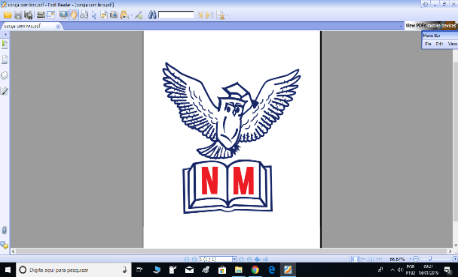 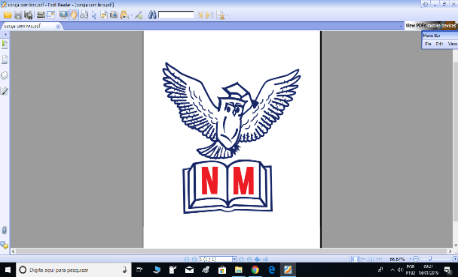 01) Reescreva as frases trocando o nome destacado por pronomes pessoais do caso reto: a)   O cacique era o líder. ___________________________________________________b)  Os pássaros voam. _____________________________________________________c)   As flores murcharam. ___________________________________________________d)    Vitória amava o sol. ____________________________________________________02) Complete as frases usando uma das palavras: meu - nossa – teu – suaa) Nós temos uma linda casa. Ela é  ________________ casa.b) Ele tem uma bicicleta. É ________________ bicicleta.c) Eu tenho um bom amigo. É ________________ amigo.d) Tu tens um grande anel. É ________________ anel.03) Ordene as palavras formando frases. Não se esqueça de colocar os sinais de pontuação estudados: a) comilona Magali muito _________________________________________________b) sorvete vou tomar Amanhã um __________________________________________c) estrelada Que noite ___________________________________________________d) aqui você Como chegou _______________________________________________ e) chuva O temor Cascão da ______________________________________________ 04) Resolva as questões abaixo preenchendo as lacunas com as palavras corretas. Mas, mais ou más:a) Olhe que roupa _________ linda.b) Aquelas sugestões dos clientes não foram __________.c) Marta gosta do Aldo, ___________ Aldo não gosta de Marta.d) Augusto procura ter __________ produtos em promoção, do que o concorrente.e) Acabei de almoçar __________ continuo com fome.f) Sempre é necessário estudar cada vez _______ para ter sucesso nas provas.05) Use M ou N nas palavras abaixo: a) ta___bor                    e) li___po                          i) ba___buzalb) ba___co                     f) ba___bolê                     j) te___poral c) sa___ba                     g) mere__da                    k) lo___bod) ca___po                     h) lara___ja                     l) mu___do 06) Separe as sílabas das palavras abaixo:a) Carro: _________________________________________________________________b) Geladeira: _____________________________________________________________c) Céu___________________________________________________________________d) Estrada: _______________________________________________________________e) Ventilador: _____________________________________________________________f) Poeira: ________________________________________________________________g) Perdoar: ______________________________________________________________07) Classifique as palavras abaixo como: Monossílaba, dissílaba, trissílaba ou polissílaba.a) Habilidade: ____________________________________________________________b) Pá: __________________________________________________________________c) Terra: ________________________________________________________________d) Mochila: ______________________________________________________________e) Sol: __________________________________________________________________f) Cidade: _______________________________________________________________g) Atleta: _______________________________________________________________08) Coloque as palavras de cada grupo em ordem alfabética:a) livro   dado   rua  Carlos   violão________________________________________________________________________b)  baleia   ilha   Marcelo   peteca   unha________________________________________________________________________c) salada   xarope   escova   Fábio   galo________________________________________________________________________d)   zebra   Thales   amarelo   quiabo   navio________________________________________________________________________